Уважаемые руководители!Управление образования администрации Магдагачинского района информирует Вас о необходимости проведения сравнительного анализа ООП ДО с новой ФОП ДО согласно диагностической карты. Результаты по выявлению дефицита и/или избытка содержания в ООП ДО по сравнению с ФОП ДО, анализ соответствия Программы обязательному минимуму содержания, заданному в Федеральной программе согласно методики заполнения диагностической таблицы и анализа результатов соотнесения программного материала направить в управление образования до 10.07.2023 года (по предложенной форме) с пометкой для Лазаревой А.В. Форма*ПС – полное соответствие  ЧС – частичное соответствие  НС – несоответствие образовательной программы ДО обязательного минимума содержания, заданному в ФОП ДОТакже необходимо провести анализ инфраструктуры и методического обеспечения реализации ФОП ДО на основе «Рекомендаций по формированию инфраструктуры дошкольных образовательных организаций и комплектации учебно-методических материалов в целях реализации образовательных программ дошкольного образования» (ссылка на документ указана в методических рекомендациях по реализации ФОП ДО, стр. 27) и составить аналитическую справку по результатам внутреннего аудита ООП ДО (срок предоставления до 10.06.2023).Управление образования просит предоставить анализ прохождения курсов по повышению квалификации педагогов ДОО, ГДО по теме: «Внедрение новой федеральной образовательной программы дошкольного образования» по форме до 10.07.2023.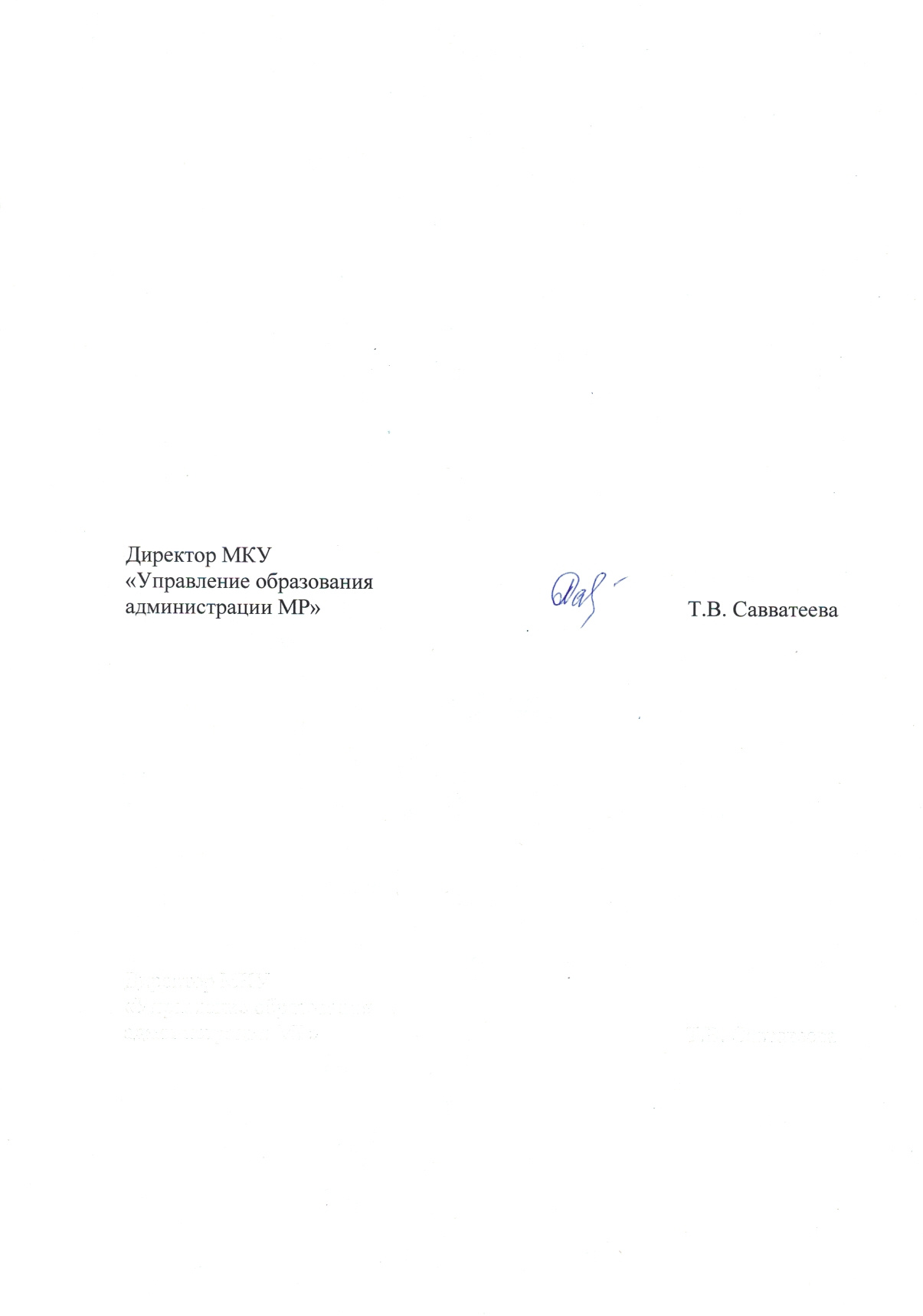 Исп.: Г.Н. АлленоваТел.: 97 2 32Разделы образовательной программыПСЧСНСПримечание и рекомендации12345Структура ООП ДО с ФОП и ФГОС ДОЦель и задачи ООП ДО с ФОППланируемые результатыЗадачи и содержание образовательной деятельности по образовательным областям и направлениям воспитания ООП с ФОП Направленность программ коррекционно-развивающей работы, обозначенных в ООП ДО с перечнем целевых групп ФОПСовокупное соответствие разделов ООП ДО обязательному минимуму содержания, заданному в ФОПНаименование ДОО, ГДОКоличество педагогов всего в ДООКоличество педагогов прошедших курсовую подготовку (в режиме дистанционного обучения) по заданной теме